                           LEGAL                       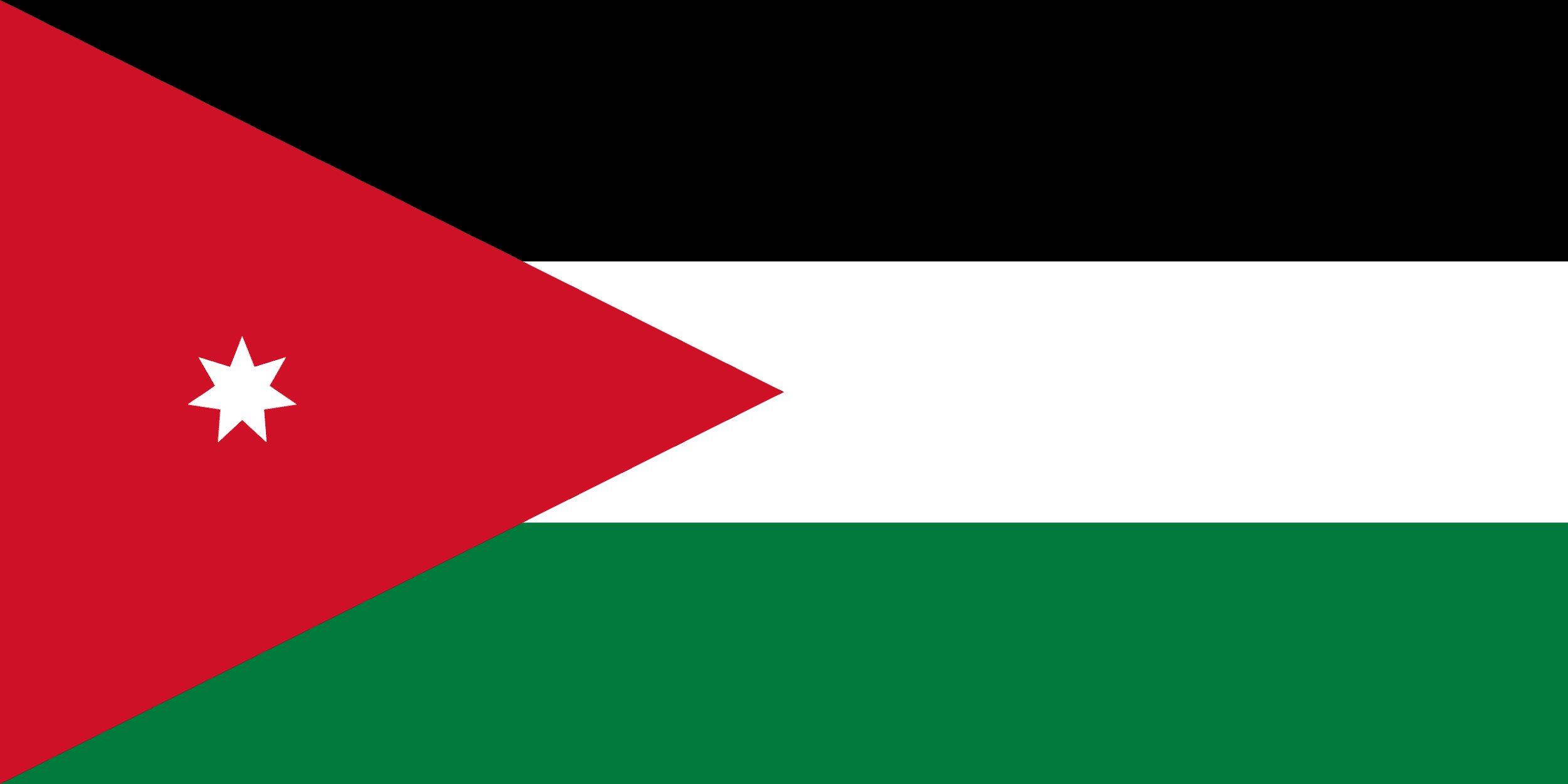 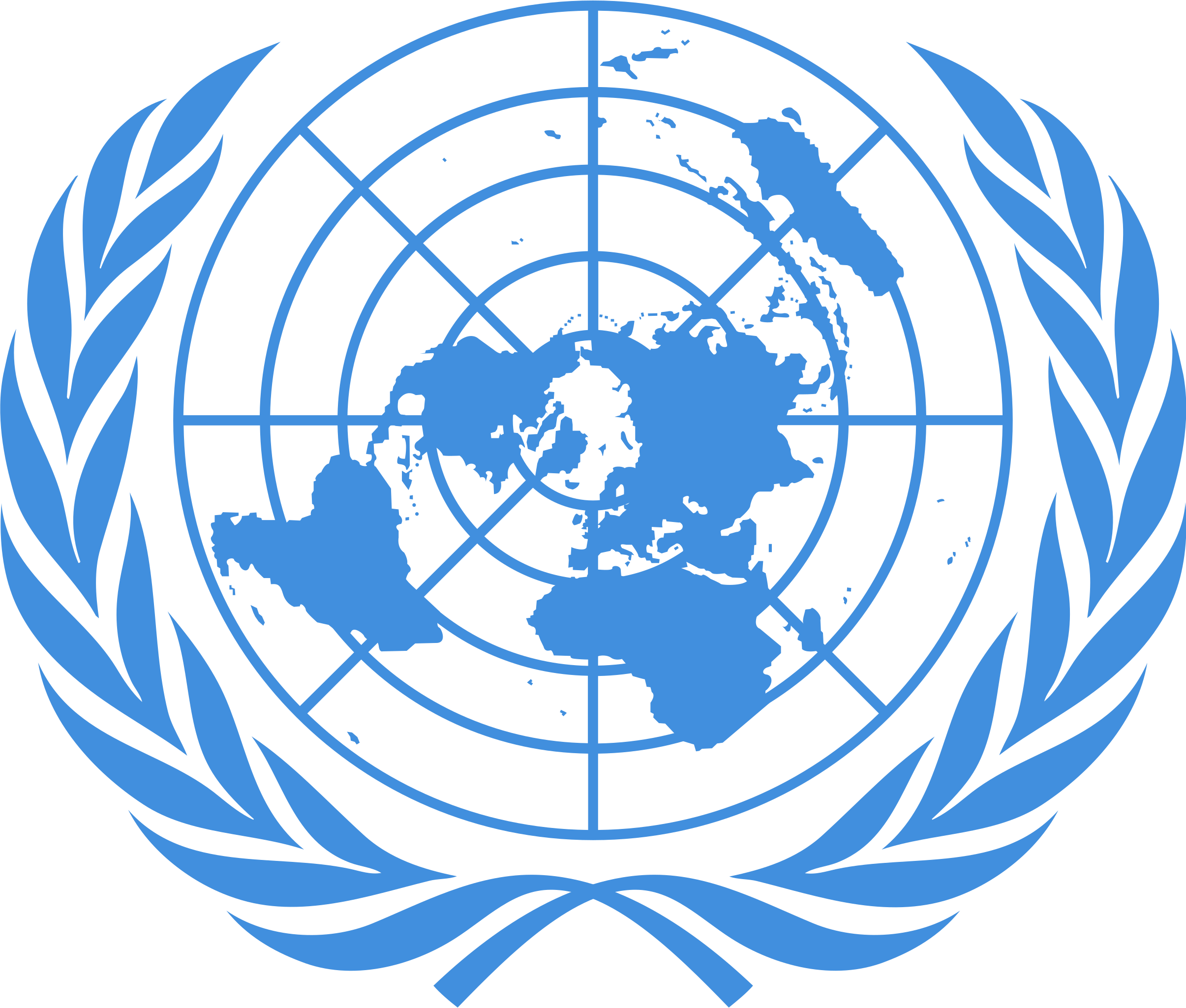 Country : Hashemite Kingdom of JordanCommittee : General Assembly Sixth CommitteeTopic: Legality of Euthanasia Delegate : Sude Neris Altınyollar     Euthanasia refers to deliberately ending someone’s life, usually to relive suffering. Doctors sometimes perform euthanasia when it is requested by people who have terminal illness and are in a lot of pain. There are two types of euthanasia such as active and passive. At passive euthanasia; the machines that keep the patient alive are turned off or the administration of therapeutic drugs is stopped and no treatment is applied other than pain relief. At active euthanasia there is directly practice. The lethal substance is given directly to the patient.       As stated in Article (16/a) of the Medical and Health Responsibility Law No. 25 dated 2018, the idea of euthanasia was definitiely rejected. It is not permissible to end the life of the patient for whatever reason, even if it is at her/his own request or at the request of her/his guardian. This is because Jordan’s official religion is Islam. In Islam, life is the most sacred thing in the universe and suicide is one of the biggest sins. Some Islamic scholars say “Regardless of the patient's condition, it is not permissible to kill her/him even if she/he is hopeless that she/he will recover.”        Kingdom of Jordan thinks euthanasia should be illegal in all over the world. Because legalising euthanasia will place society on a slippery slope. This can devalue human life and cause bad consequences.